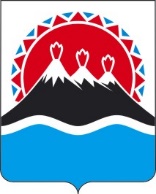 МИНИСТЕРСТВО ПРИРОДНЫХ РЕСУРСОВ И ЭКОЛОГИИ КАМЧАТСКОГО КРАЯПРИКАЗ[Дата регистрации] № [Номер документа]г. Петропавловск-КамчатскийУчитывая протест Камчатской межрайонной природоохранной прокуратуры от 30.01.2024 № 7-2-2024 на приказ от 05.03.2021 № 55-ППРИКАЗЫВАЮ:Внести в приказ Министерства природных ресурсов и экологии Камчатского края от 05.03.2021 № 55-П «Об утверждения перечня должностных лиц, осуществляющих государственный надзор в области охраны окружающей среды на территориях государственных природных заказников и памятников природы регионального значения, охрана и управление которыми осуществляется подведомственным Министерству природных ресурсов и экологии Камчатского края Краевым государственным казенным учреждением «Служба по охране животного мира и государственных природных заказников Камчатского края», уполномоченных составлять протоколы об административных правонарушениях» следующие изменения:наименование изложить в следующей редакции:«Об установлении перечня должностных лиц подведомственного Министерству природных ресурсов и экологии Камчатского края краевого государственного бюджетного учреждения «Служба по охране животного мира и государственных природных заказников Камчатского края», осуществляющих региональный государственный контроль (надзор) в области охраны и использования особо охраняемых природных территорий в отношении управляемых ими особо охраняемых природных территорий регионального значения и их охранных зон, уполномоченных составлять протоколы об административных правонарушениях»;2) преамбулу изложить в следующей редакции:«В соответствии со статьями 23.25, 28.3 Кодекса Российской Федерации об административных правонарушения, Уставом краевого государственного бюджетного учреждения «Служба по охране животного мира и государственных природных заказников Камчатского края», утвержденным приказом Министерства природных ресурсов и экологии Камчатского края от 26.12.2022 № 434-П»;3) постановляющую часть изложить в следующей редакции:«ПРИКАЗЫВАЮ:1. Установить Перечень должностных лиц подведомственного Министерству природных ресурсов и экологии Камчатского края краевого государственного бюджетного учреждения «Служба по охране животного мира и государственных природных заказников Камчатского края», осуществляющих региональный государственный контроль (надзор) в области охраны и использования особо охраняемых природных территорий в отношении управляемых ими особо охраняемых природных территорий регионального значения и их охранных зон, уполномоченных составлять протоколы об административных правонарушениях, согласно приложению к настоящему приказу.2. Настоящий приказ вступает в силу через 10 дней после дня его официального опубликования и распространяется на правоотношения, возникшие с 01 января 2021 года.»;4) приложение изложить в редакции согласно приложению к настоящему приказу.Настоящий приказ вступает в силу после дня его официального опубликования.[горизонтальный штамп подписи 1]Приложение к приказу Министерстваприродных ресурсов и экологии Камчатского края«Приложение к приказу Министерства природных ресурсов и экологии Камчатского края от 05.03.2021 № 55-ППереченьдолжностных лиц подведомственного Министерству природных ресурсов и экологии Камчатского края краевого государственного бюджетного учреждения «Служба по охране животного мира и государственных природных заказников Камчатского края», осуществляющих региональный государственный контроль (надзор) в области охраны и использования особо охраняемых природных территорий в отношении управляемых ими особо охраняемых природных территорий регионального значения и их охранных зон, уполномоченных составлять протоколы об административных правонарушенияхПеречень должностных лиц краевого государственного бюджетного учреждения «Служба по охране животного мира и государственных природных заказников Камчатского края», имеющих право составлять протоколы об административных нарушениях, предусмотренных статьей 7.4 Кодекса Российской Федерации об административных правонарушениях (в части необеспечения сохранности особо охраняемых природных территорий и объектов окружающей среды при пользовании недрами), статьей 7.6 Кодекса Российской Федерации об административных правонарушениях (в части водных объектов, расположенных на особо охраняемых природных территориях, либо в их охранных зонах), статьями 7.7–7.10, частью 1 статьи 7.11, статьями 8.5–8.9, 8.12–8.14, частью 1 статьи 8.16, статьями 8.17–8.18, 8.21, 8.25–8.36, частями 1, 1.1, 2 и 3 статьи 8.37, статьями 8.38, 8.39, частью 1 статьи 19.4, частью 1 статьи 19.5, статьями 19.6, 19.7 Кодекса Российской Федерации об административных правонарушениях (в части административных правонарушений, совершенных на особо охраняемых природных территориях, либо в их охранных зонах):1) директор;2) заместитель директора;3) старший инспектор;4) инспектор-охотовед.».О внесении изменений в приказ Министерства природных ресурсов и экологии Камчатского края от 05.03.2021 № 55-П «Об утверждения перечня должностных лиц, осуществляющих государственный надзор в области охраны окружающей среды на территориях государственных природных заказников и памятников природы регионального значения, охрана и управление которыми осуществляется подведомственным Министерству природных ресурсов и экологии Камчатского края Краевым государственным казенным учреждением «Служба по охране животного мира и государственных природных заказников Камчатского края», уполномоченных составлять протоколы об административных правонарушениях»МинистрА.А. Кумарьковот[REGDATESTAMP]№[REGNUMSTAMP]